Отчет о проведении «Недели химии в школе»1.Программа проведения мероприятийПлан проведения недели химии в МБОУ «Гимназия п.г.т. Б.Сабы Сабинского муниципального района РТ», 2013/2014 учебный год.Понедельник«Старт в страну химии». Конкурс презентации на темы: «Химия вокруг нас», «Химия в быту», «Химия и косметика», «Химия и медицина», «Химия и экология» и т.д.Конкурс плакатов и газет.Вторник«Молодежь в научном поиске» (для 8 классов доклады учащихся с научно-исследовательскими работами).СредаУстный журнал «Химия в военном деле» (9-10 классы) . Выставка «100  жизни пластиковой бутылки».Четверг«Химия – детям. Экскурсия в кабинет химии (2-4 классы). Химический турнир (8-9 классы).ПятницаДень моля. Демонстрация кинофильмов (6 -7 классы). СубботаПодведение итогов недели химии.2.Оценка эффективности проведения «Недели химии в школе». ФотоматериалыПонедельник«Старт в страну химии». Конкурс презентации на темы: «Химия вокруг нас», «Химия в быту», «Химия и косметика», «Химия и медицина», «Химия и экология» и т.д.Конкурс плакатов и газет и «Кто решит превращение?»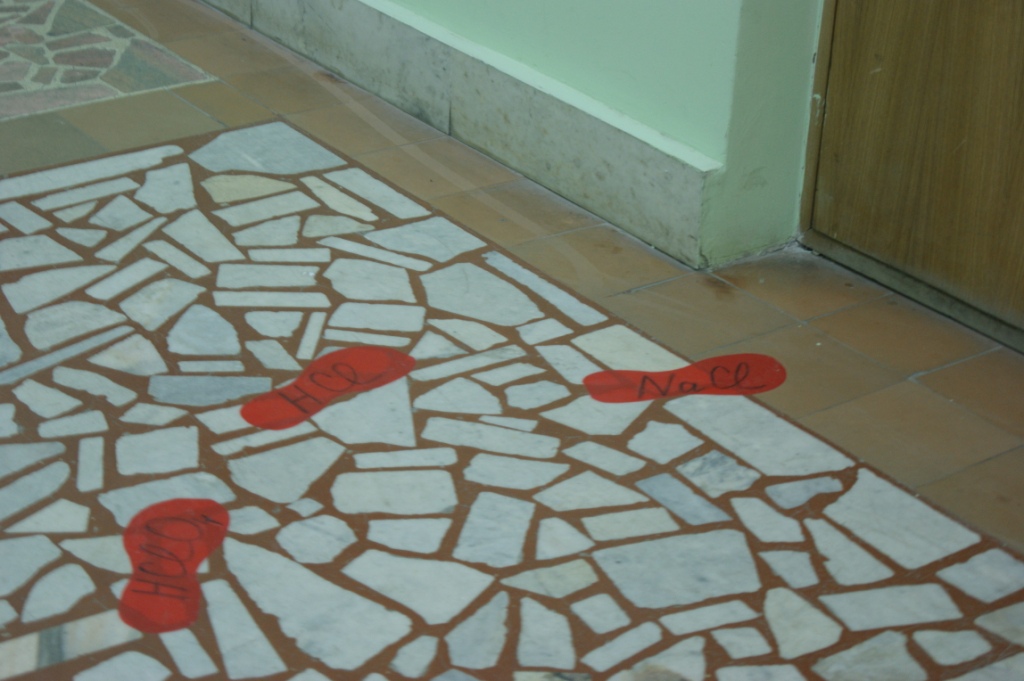 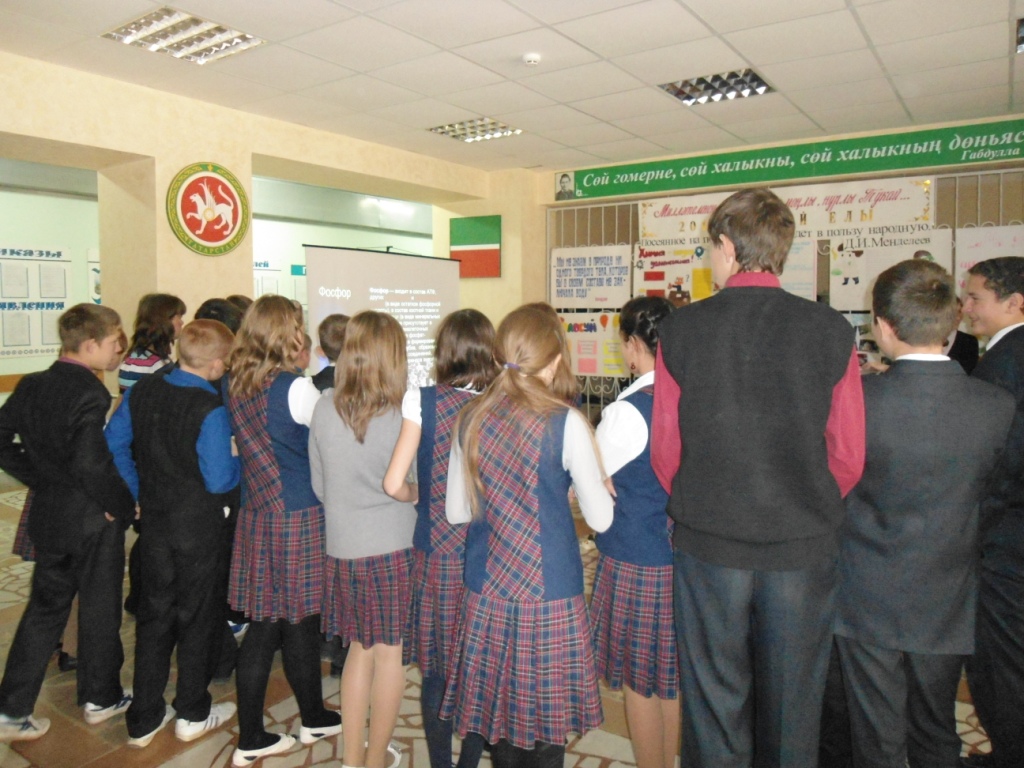 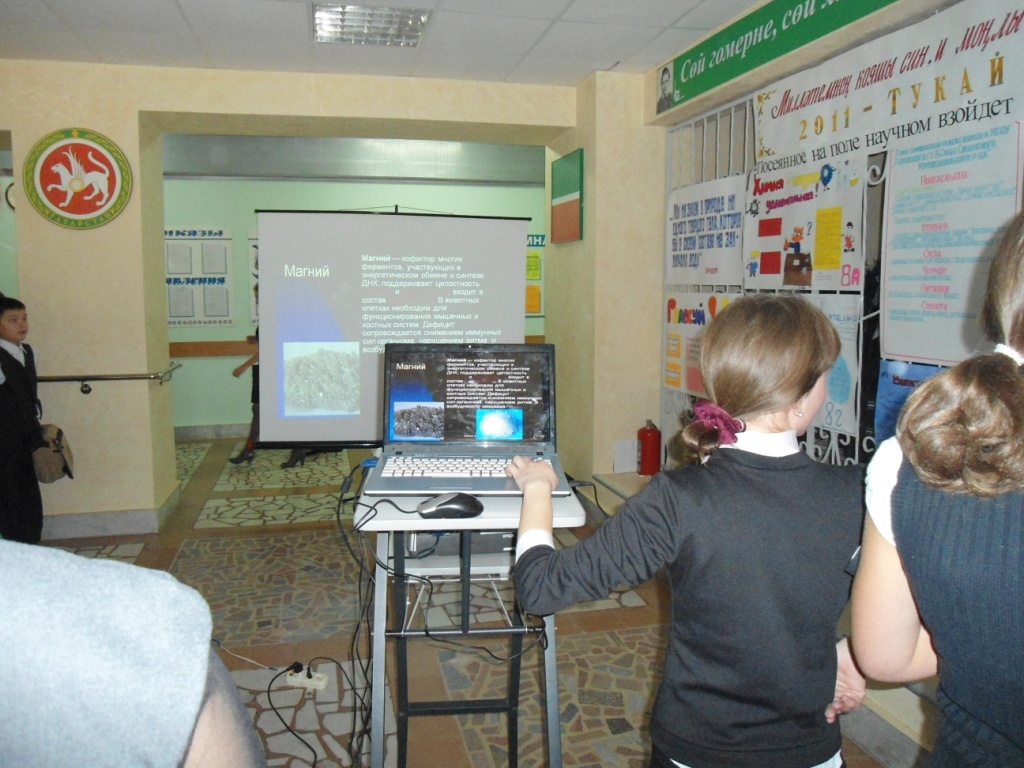 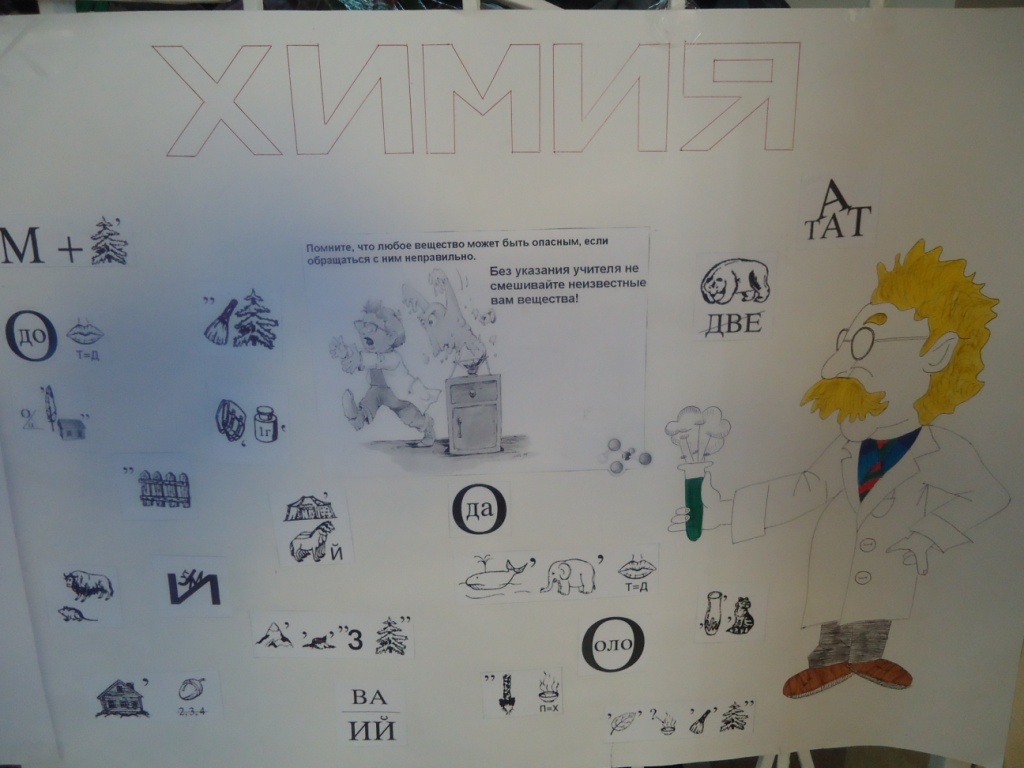 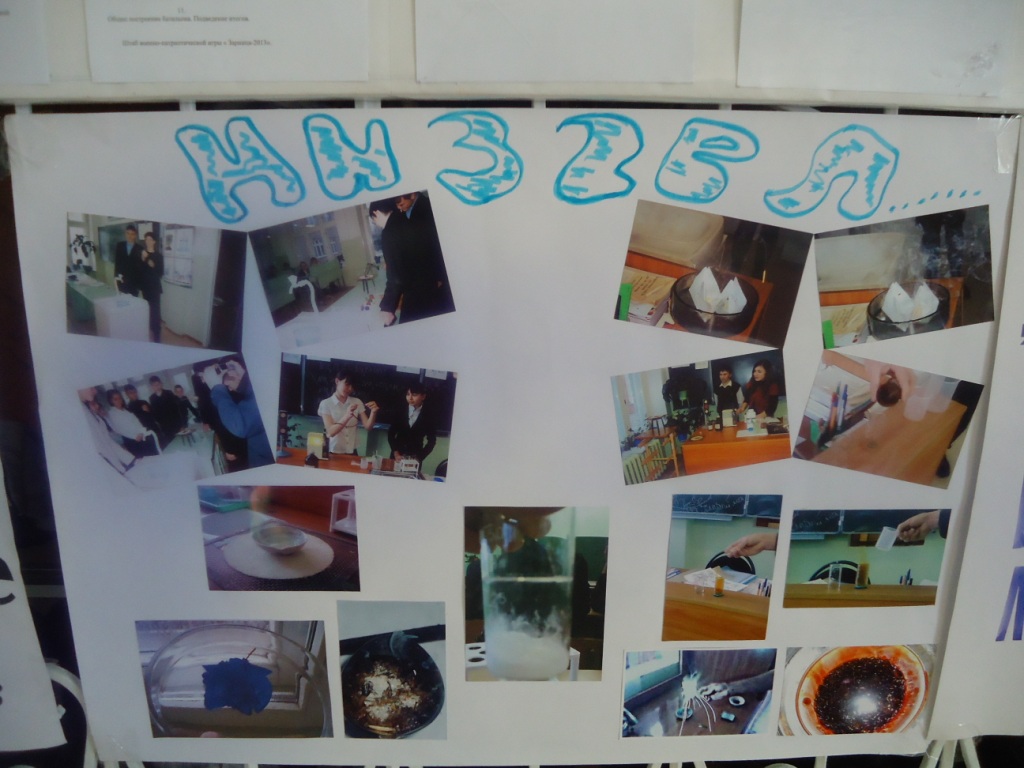 Вторник«Молодежь в научном поиске» (для 8 классов доклады учащихся с научно-исследовательскими работами).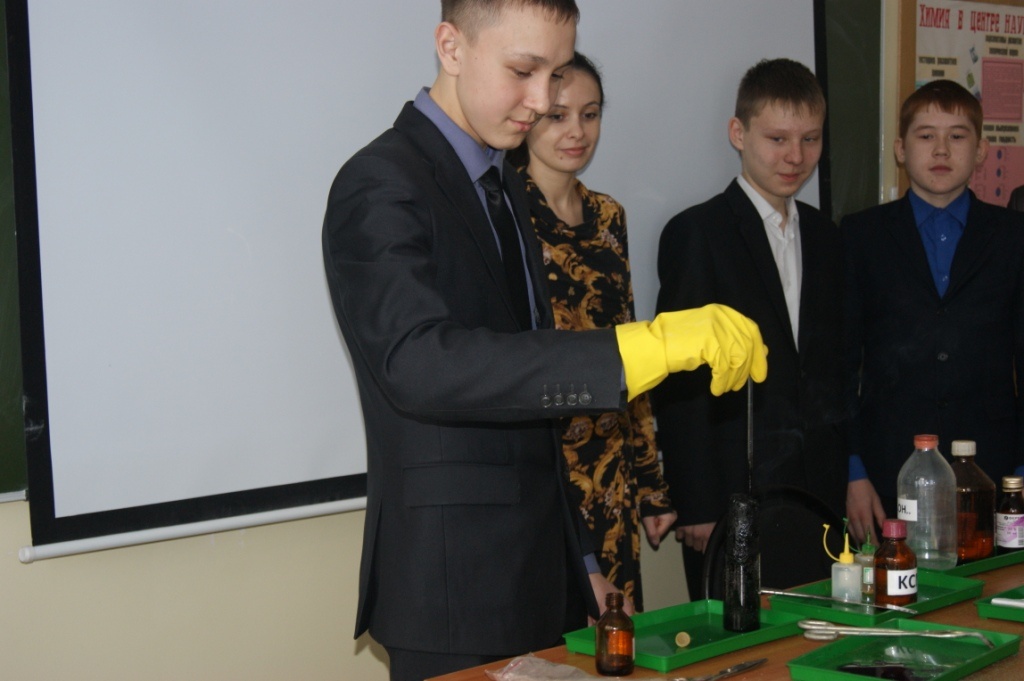 Среда  Выставка «100  жизни пластиковой бутылки».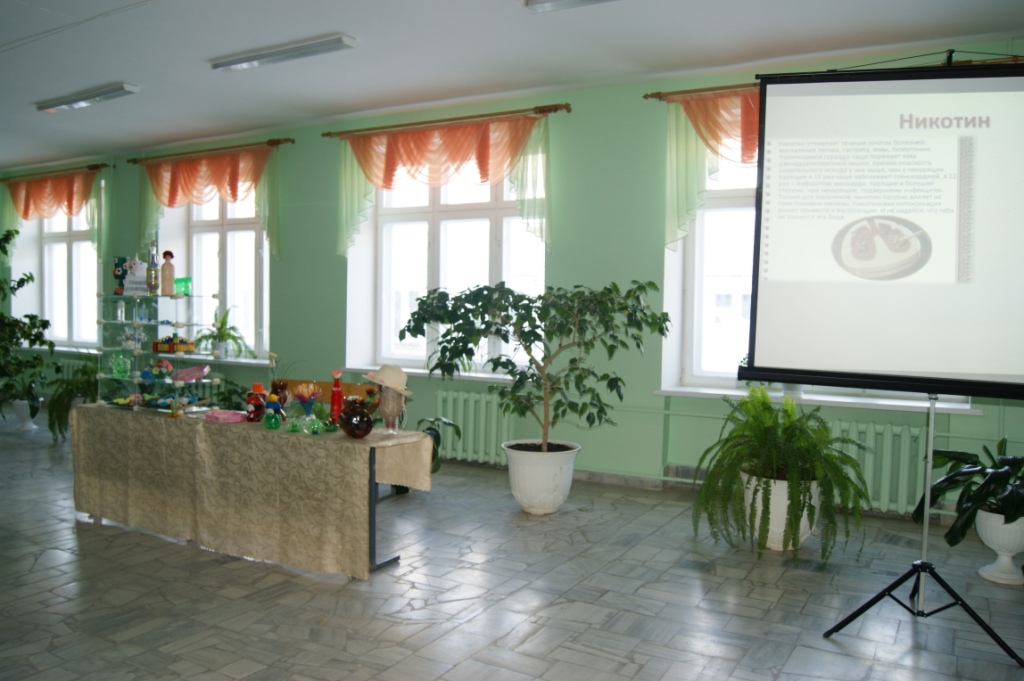 Четверг«Химия – детям. Экскурсия в кабинет химии (2-4 классы).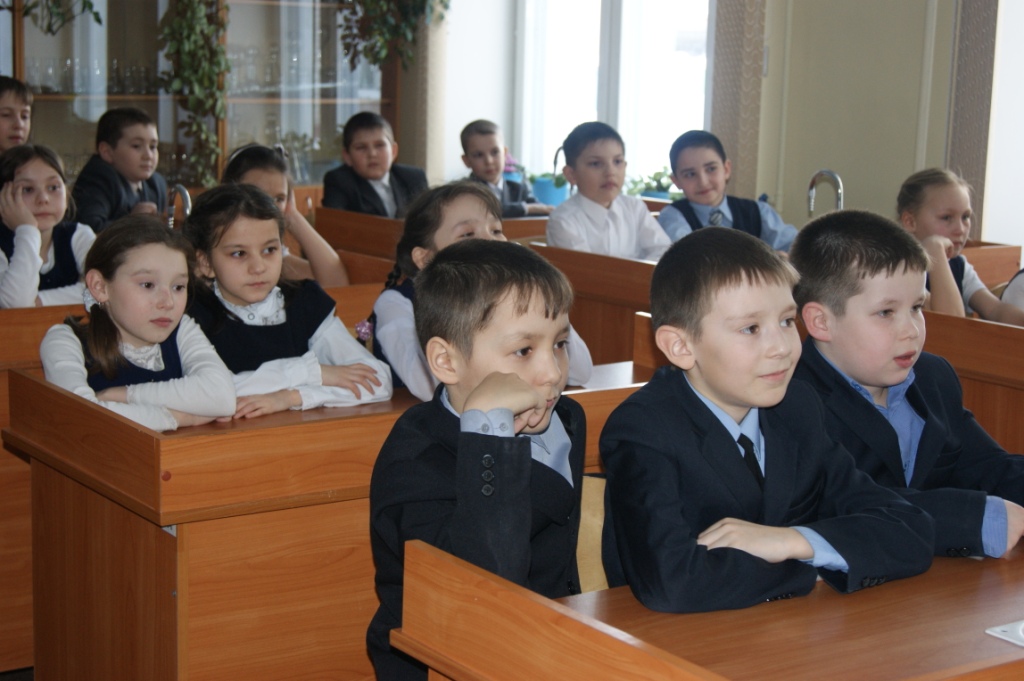 ПятницаДемонстрация кинофильмов (6 -8 классы). День моля.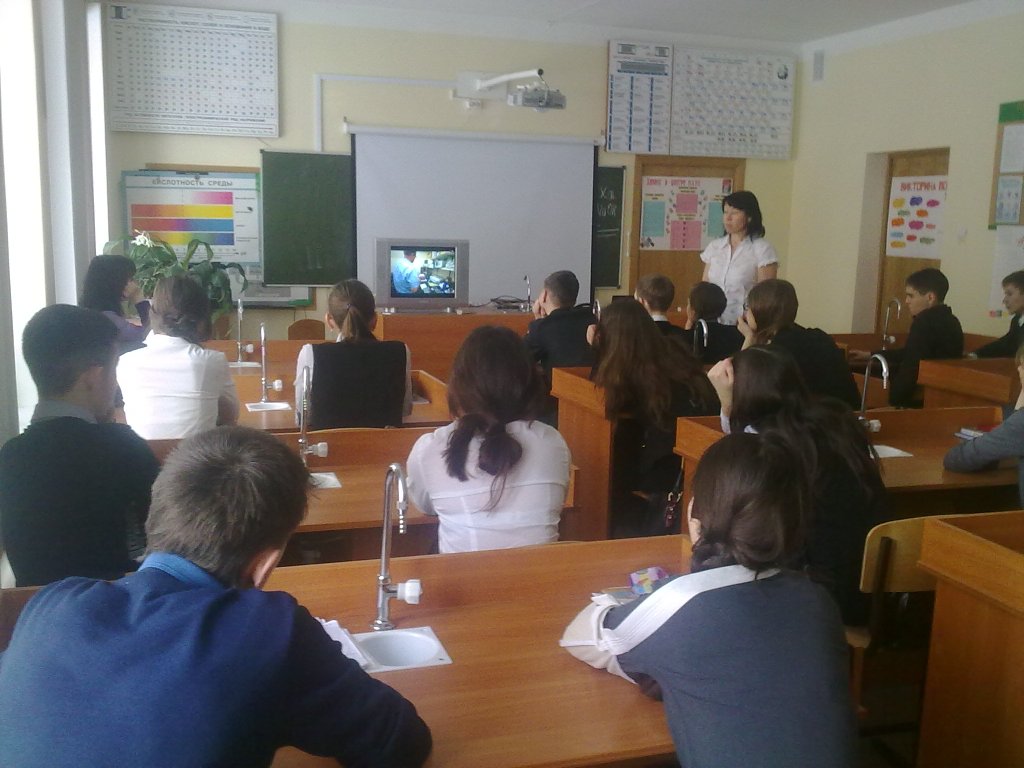 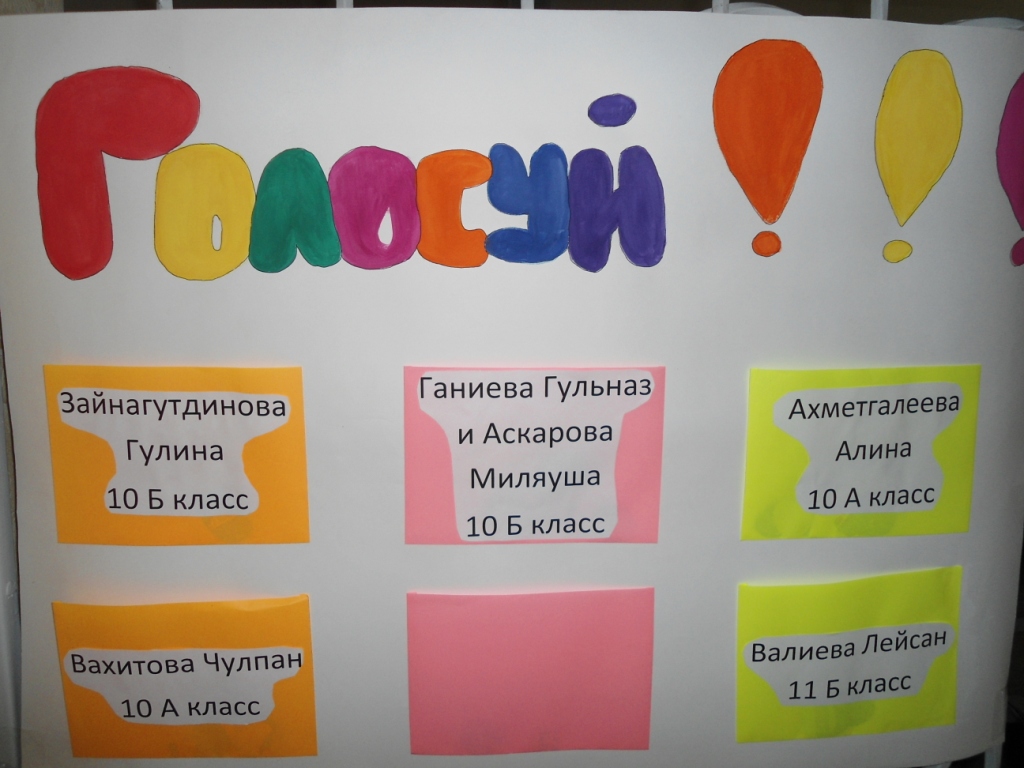 №№Наименование образовательного учрежденияФ.И.О. директора, адрес, к.тел., электронный адресСроки проведения «Недели химии в школе»Количество учащихся, принявших участие в мероприятиях «Недели»1МБОУ «Гимназия п.г.т. Б.Сабы Сабинского муниципального района РТ»Ханафиева Айгуль Шакирзяновна, ул. Школьная 50, п.г.т. Б.Сабы Сабинского района РТ, 18-23 февраля 2014 г.190